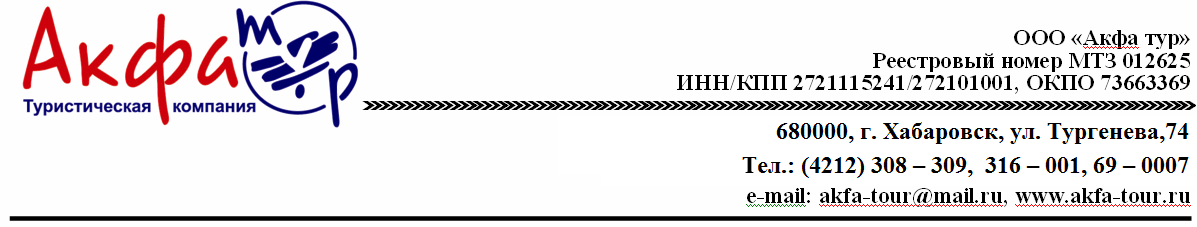 Групповой Тур "ЗОЛОТАЯ НЕДЕЛЯ  в Японии" Апрель-Май 20196 дней / 5 ночей  8 дней / 7 ночейЙокогама– Токио-Асикага30.04.2019 -  05.05 //30.04  - 07.05.2019Авиаперелет: из Хабаровска – от 22 850 руб/чел (без багажа), 27300 руб/чел (с багажом).из Владивостока –от 22 400 руб/чел (без багажа), 26800 руб/чел (с багажом). !!!Внимание! Все дополнительные экскурсии заказываются до выезда!04.05 - ДОПОЛНИТЕЛЬНАЯ ЭКСКУРСИЯ  КАМАКУРУ – 9 000 руб/чел (при группе от 6 чел.)05.05 - ДОПОЛНИТЕЛЬНАЯ  ЭКСКУРСИЯ В DISNEYLAND/ DISNEYSEA  - 9 000 руб/чел. (при группе от 6 чел.)06.05– ДОПОЛНИТЕЛЬНАЯ ЭКСКУРСИЯ В ХАКОНЕ  13500 руб/чел. (при группе от 6 чел.)Отель для данного тура “Toyoko Inn Tokyo Shinagawa Konan-guchi Tennozu Isle” три звезды В стоимость группового тура  "Золотая неделя  в Японии" включено:- проживание в отеле «Toyoko Inn Tokyo Shinagawa Konan-guchi Tennozu Isle» 3* в двухместных или одноместных номерах с завтраком;- День 1 – трансфер в отель с русскоговорящим гидом на скоростном поезде Narita Express;- День 8 – трансфер в аэропорт с русскоговорящим гидом на скоростном поезде Narita Express;- 2 экскурсионных дня с гидомна общественном  автобусе;- 1 экскурсионный день с гидом на заказном автобусе;- 3 обеда во время экскурсий;- входные билеты по экскурсионной программе;- страховка;- виза.Дополнительно оплачивается:- авиаперелет, - дополнительные услуги и экскурсии, не включенные в программу.Проживание в ДВ номере/с чел.Проживание в ОДН номере/с чел.Ребенок до 12-ти лет на доп.кроватиРебенок до 12-ти лет без доп.кровати6 дней66900 руб.74 900 руб.61 900 руб.56 900 руб.8 дней71 900 руб82 900 руб66 900 руб61 900 руб ДЕНЬ 1Хабаровск//Владивосток/Южно-Сахалинск -  Токио30.04Вылет из Хабаровска//Владивостока//Южно-Сахалинска в Токио. Прибытие в Токио, встреча с гидом. Переезд в отель на скоростном поезде Narita Express.Гид  13:00-18:00.ДЕНЬ 2Йокогама01.05Экскурсия на общественном транспорте в город  Йокогамавключает в себя посещение: Башни Лендмарк Тауэр, порта будущего «Минато Мирай», корабля-музея Хикаву-Мару,  а также Вы совершите морскую прогулку по Токийскому заливу с потрясающими видами на город Йокогама.(Завтрак, обед). Гид 09:30-19:30.ДЕНЬ 3Токио02.05Экскурсия на общественном транспорте включает в себя  посещение: древнейшего района Асакуса, храма Асакуса Канон, Императорского дворца, Токийской башни,  а также насыпного острова Одайба(Завтрак, обед). Гид,  09:30-19:30.ДЕНЬ 4Асикага03.05Экскурсия на заказном автобусе на завод Саке с дегустацией продукции, а также  в знаменитый парк цветов Асикага. Любование цветущими глициниями.(Завтрак, обед). Гид, автобус 09:30-19:30.ДЕНЬ 5 //  ДЕНЬ 5 – ДЕНЬ 7Токио04.05// 04.05 – 07.05(Завтраки в отеле).Свободный  день .**Возможны экскурсии за дополнительную плату. 04.05 - ДОПОЛНИТЕЛЬНАЯ ЭКСКУРСИЯ  В КАМАКУРУ.  Стоимость 9 000 руб/чел. (при группе от 6 чел.)Экскурсия на общественном транспорте включает в себя посещение: статуи Дайбуцу - Великого Будды, храма ЦуругаокаХатимангу, Храм Хаседера, сувенирной улицы, а также "Бамбукового" храма Хококудзи с дегустацией чая «матча».*** Обед  включенГид 09:30-19:30, общественный транспорт.05.05 - ДОПОЛНИТЕЛЬНАЯ  ЭКСКУРСИЯ  В  DISNEYLAND/ DISNEYSEA  - 9 000 руб/чел. (при группе от 6 чел.)Громадный парк развлечений с множеством захватывающих аттракционов никого не оставит равнодушным. Здесь можно провести всего один день, а впечатлений запастись на целый год. Гид 08:00-10:00, общественныйтранспорт.06.05 - ДОПОЛНИТЕЛЬНАЯ ЭКСКУРСИЯ В ХАКОНЕ. Стоимость 13500 руб/чел (при группе от 6 чел)Экскурсия в парк Хаконе на общественном транспорте (поезд экспресс Romancecar) с гидом включает в себя круиз по озеру Аси, канатнуюдорогу Хаконе, а также  посещение долины Овакудани и Музея современного искусства под открытым небом.*** Обед  включенГид, общественный транспорт 09:30-19:30.ДЕНЬ 6  // ДЕНЬ 8Токио – Хабаровск//Владивосток//Южно-Сахалинск07.05Выписка из Отеля. Встреча с гидом, трансфер в аэропорт на скоростном поезде Narita Express. //GreenTomatoВылет в Хабаровск//Владивосток// Южно-Сахалинск(Завтрак) Гид 09:00-15:00.